О внесении изменений в постановление администрации муниципального образования Соль-Илецкий городской округ Оренбургской области от 01.06.2016 № 1706-п «Об утверждении административного регламента администрации муниципального образования Соль-Илецкий городской округ «Предоставление в аренду, безвозмездное пользование, доверительное управление муниципального имущества, находящегося в казне муниципального образования Соль-Илецкий городской округ (за исключением жилых помещений и земельных участков)»В соответствии с Федеральным законом от 06.10.2003г. № 131-ФЗ «Об общих принципах организации местного самоуправления в Российской Федерации», Федеральным законом от 27.07.2010 г. № 210-ФЗ «Об организации предоставления государственных и муниципальных услуг» и в целях повышения качества исполнения и доступности результатов предоставления муниципальной услуги «Оформление документов на передачу квартир в собственность граждан (приватизация жилья) по многоквартирным и одноквартирным домам», постановляю:1.Внести следующие изменения в постановление администрации муниципального образования Соль-Илецкий городской округ Оренбургской области от 01.06.2016 № 1706-п «Об утверждении административного регламента администрации муниципального образования Соль-Илецкий городской округ «Предоставление в аренду, безвозмездное пользование, доверительное управление муниципального имущества, находящегося в казне муниципального образования Соль-Илецкий городской округ (за исключением жилых помещений и земельных участков)»:1)изложить п.2.14.3. приложения №1 к постановлению администрации Соль-Илецкого городского округа от 01.06.2016 №1706-п «Об утверждении административного регламента администрации муниципального образования Соль-Илецкий городской округ «Предоставление в аренду, безвозмездное пользование, доверительное управление муниципального имущества, находящегося в казне муниципального образования Соль-Илецкий городской округ (за исключением жилых помещений и земельных участков)» далее «Приложение №1», в новой редакции:«2.14.3.Администрация муниципального образования Соль-Илецкий городской округ Оренбургской области не вправе требовать от заявителя:1)представления документов и информации или осуществления действий, представление или осуществление которых не предусмотрено нормативными правовыми актами, регулирующими отношения, возникающие в связи с предоставлением муниципальных услуг;2)представления документов и информации, в том числе подтверждающих внесение заявителем платы за предоставление муниципальной услуги, которые находятся в распоряжении органов, предоставляющих муниципальные услуги, иных государственных органов, органов местного самоуправления либо подведомственных государственным органам или органам местного самоуправления организаций, участвующих в предоставлении предусмотренных ч.1 ст.1 Федерального закона от 27.07.2010 №210-ФЗ «Об организации предоставления государственных и муниципальных услуг», муниципальных услуг, в соответствии с нормативными правовыми актами Российской Федерации, нормативными правовыми актами субъектов Российской Федерации, муниципальными правовыми актами, за исключением документов, включенных в перечень документов определенный ч.6 ст.7. Федерального закона от 27.07.2010 №210-ФЗ «Об организации предоставления государственных и муниципальных услуг». Заявитель вправе представить указанные документы и информацию в органы, предоставляющие государственные услуги, и органы, предоставляющие муниципальные услуги, по собственной инициативе;3)осуществления действий, в том числе согласований, необходимых для получения муниципальной услуги и связанных с обращением в иные государственные органы, органы местного самоуправления, организации, за исключением получения услуг и получения документов и информации, предоставляемых в результате предоставления таких услуг, включенных в перечни, указанные в ч. 1 ст. 9 Федерального закона от 27.07.2010 № 210-ФЗ «Об организации предоставления государственных и муниципальных услуг»;4)представления документов и информации, отсутствие и (или) недостоверность которых не указывались при первоначальном отказе в приеме документов, необходимых для предоставления муниципальной услуги, либо в предоставлении муниципальной услуги, за исключением следующих случаев:а)изменение требований нормативных правовых актов, касающихся предоставления муниципальной услуги, после первоначальной подачи заявления о предоставлении муниципальной услуги;б)наличие ошибок в заявлении о предоставлении муниципальной услуги и документах, поданных заявителем после первоначального отказа в приеме документов, необходимых для предоставления муниципальной услуги, либо в предоставлении муниципальной услуги и не включенных в представленный ранее комплект документов;в)истечение срока действия документов или изменение информации после первоначального отказа в приеме документов, необходимых для предоставления муниципальной услуги, либо в предоставлении муниципальной услуги;г)выявление документально подтвержденного факта (признаков) ошибочного или противоправного действия (бездействия) должностного лица органа, предоставляющего муниципальную услугу, муниципального служащего, работника многофункционального центра, работника организации, предусмотренной ч.1.1 ст.16 Федерального закона от 27.07.2010 №210-ФЗ «Об организации предоставления государственных и муниципальных услуг», при первоначальном отказе в приеме документов, необходимых для предоставления муниципальной услуги, либо в предоставлении муниципальной услуги, о чем в письменном виде за подписью руководителя органа, предоставляющего муниципальную услугу, руководителя многофункционального центра при первоначальном отказе в приеме документов, необходимых для предоставления муниципальной услуги, либо руководителя организации, предусмотренной ч.1.1 ст.16 Федерального закона от 27.07.2010 №210-ФЗ «Об организации предоставления государственных и муниципальных услуг», уведомляется заявитель, а также приносятся извинения за доставленные неудобства.»;2)изложить пп. 3 п. 5.1. Приложения №1 в новой редакции:«3)требование у заявителя документов или информации либо осуществления действий, представление или осуществление которых не предусмотрено нормативными правовыми актами Российской Федерации, нормативными правовыми актами Оренбургской области, муниципальными правовыми актами для предоставления муниципальной услуги»;3)п. 5.1. Приложения №1 дополнить пп. 10 следующего содержания:«10) требование у заявителя при предоставлении муниципальной услуги документов или информации, отсутствие и (или) недостоверность которых не указывались при первоначальном отказе в приеме документов, необходимых для предоставления муниципальной услуги, либо в предоставлении муниципальной услуги, за исключением случаев, предусмотренных пп.3 п.2.14.3. настоящего регламента. В указанном случае досудебное (внесудебное) обжалование заявителем решений и действий (бездействия) многофункционального центра, работника многофункционального центра возможно в случае, если на многофункциональный центр, решения и действия (бездействие) которого обжалуются, возложена функция по предоставлению соответствующей муниципальной услуги в полном объеме в порядке, определенном ч.1.3 ст.16 Федерального закона от 27.07.2010 №210-ФЗ «Об организации предоставления государственных и муниципальных услуг»;4) изложить п. 5.6. Приложения №1 в новой редакции:«5.6.Порядок информирования заявителя о результатах рассмотрения жалобы1)мотивированный ответ о результатах рассмотрения жалобы направляется заявителю в письменной форме и по желанию заявителя в электронной форме не позднее дня, следующего за днем принятия решения, указанного в пункте 5.5. настоящего регламента.2)в случае если жалоба была направлена посредством системы досудебного обжалования, ответ заявителю направляется посредством данной системы.3)в случае признания жалобы подлежащей удовлетворению в ответе заявителю, указанном в пп.1 п.5.6. настоящего регламента, дается информация о действиях, осуществляемых органом, предоставляющим муниципальную услугу, многофункциональным центром либо организацией, предусмотренной частью 1.1 статьи 16 Федерального закона от 27.07.2010 №210-ФЗ «Об организации предоставления государственных и муниципальных услуг», в целях незамедлительного устранения выявленных нарушений при оказании муниципальной услуги, а также приносятся извинения за доставленные неудобства, и указывается информация о дальнейших действиях, которые необходимо совершить заявителю в целях получения муниципальной услуги.4)в случае признания жалобы не подлежащей удовлетворению в ответе заявителю, указанном в пп.1 п.5.6. настоящего регламента, даются аргументированные разъяснения о причинах принятого решения, а также информация о порядке обжалования принятого решения.»2.Настоящее постановление подлежит размещению на официальном сайте администрации муниципального образования Соль-Илецкий городской округ в сети интернет.3.Контроль за исполнением настоящего постановления возложить на заместителя главы администрации городского округа по экономике, бюджетным отношениям и инвестиционной политике Слепченко Ю.В.4.Постановление вступает в силу после официального опубликования (обнародования).Глава муниципального образованияСоль-Илецкий городской округ                                                        А.А. КузьминВерноВедущий специалист организационного отдела                        Е.В. ТелушкинаРазослано: в прокуратуру Соль-Илецкого района, организационному отделу, юридическому отделу, отделу по управлению муниципальным имуществом, комитет экономического анализа и прогнозирования администрации Соль-Илецкого городского округа                                  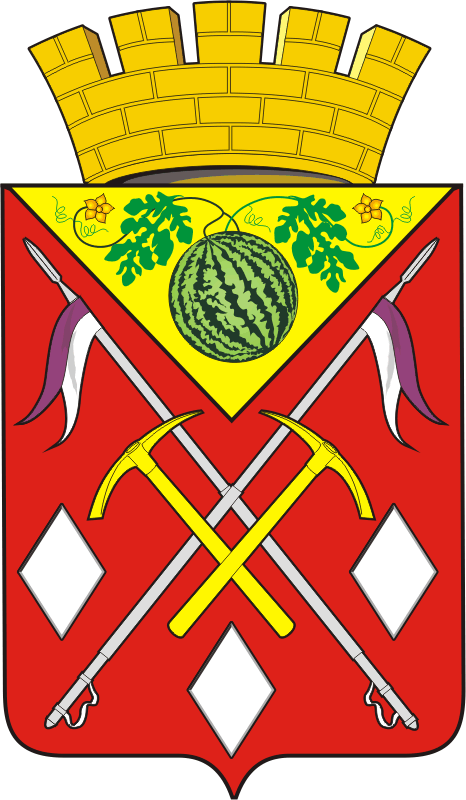 АДМИНИСТРАЦИЯМУНИЦИПАЛЬНОГО ОБРАЗОВАНИЯСОЛЬ-ИЛЕЦКИЙ ГОРОДСКОЙ ОКРУГОРЕНБУРГСКОЙ ОБЛАСТИПОСТАНОВЛЕНИЕ21.01.2019  № 104-п